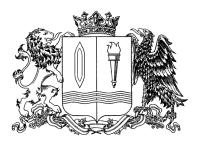 ДЕПАРТАМЕНТ ЭКОНОМИЧЕСКОГО РАЗВИТИЯ И ТОРГОВЛИ ИВАНОВСКОЙ ОБЛАСТИ153000, Иваново, пл. Революции, 2/1 тел. (4932) 32-73-48, факс (4932) 30-89-66, e_mail  derit@ivanovoobl.ruhttp://derit.ivanovoobl.ruПРИКАЗ  «___» _____ 2023                                                                        №  _____-пО внесении изменений в приказ Департамента экономического развития и торговли Ивановской области от 21.04.2022 № 17-п «Об утверждении Методических указаний по разработке и реализации государственных программ Ивановской области»В целях совершенствования нормативного правового регулирования в сфере разработки    и    реализации   государственных    программ    Ивановской    области, п р и к а з ы в а ю:1. Внести в приказ Департамента экономического развития и торговли Ивановской области от 21.04.2022 № 17-п «Об утверждении Методических указаний по разработке и реализации государственных программ Ивановской области» следующие изменения:в приложении к приказу:1.1. Пункт 4 дополнить абзацами следующего содержания:«мероприятие (результат) - количественно измеримый итог деятельности, направленный на достижение показателей государственной программы (комплексной программы) и ее структурных элементов, сформулированный в виде завершенного действия по созданию (строительству, приобретению, оснащению, реконструкции и т.п.) определенного количества материальных и нематериальных объектов, предоставлению определенного объема услуг, выполнению определенного объема работ с заданными характеристиками. Термины «мероприятие» и «результат» тождественны друг другу и применяются при формировании проектной и процессной частей государственной программы (комплексной программы).маркировка - реализуемое в информационных системах присвоение признака связи параметров государственной программы (комплексной программы) и их структурных элементов между собой, а также с параметрами других документов.».1.2. В пункте 6 абзац седьмой изложить в следующей редакции: «методики распределения и правила предоставления иных межбюджетных трансфертов из областного бюджета бюджетам муниципальных образований Ивановской области в рамках реализации государственной программы (комплексной программы), в случае, если государственной программой (комплексной программой) предусмотрено предоставление таких субсидий;».1.3. В пункте 14:в абзаце первом слова «перечень направлений государственной программы (комплексной программы), соответствующих стратегическим целям  социально-экономического развития Ивановской области,» заменить словами «связь с национальными целями, государственными программами Российской Федерации,»;абзац восьмой изложить в следующей редакции:«Сформированные цели государственной программы (комплексной программы) должны в целом включать основные направления реализации государственной политики в соответствующей сфере. Формулировки целей государственных программ (комплексных программ) не должны дублировать наименования ее задач, а также мероприятий (результатов), контрольных точек структурных элементов такой программы.»;в абзаце девятом  слова «Перечень направлений, соответствующих стратегическим целям социально-экономического развития Ивановской области» заменить словами «Связь с национальными целями, государственными программами Российской Федерации». 1.4. Пункт 17 дополнить абзацами следующего содержания:«В составе структурных элементов государственных программ (комплексных программ) в обязательном порядке отражаются результаты, предусмотренные в заключенном соглашении о предоставлении межбюджетного трансферта из федерального бюджета бюджету Ивановской области (далее - финансовое соглашение).Результаты, предусмотренные в финансовом соглашении, отражаются в составе структурных элементов государственных программ (комплексных программ) без изменения их наименований, единиц измерения, значений по годам реализации.В случае предоставления из федерального бюджета единой субсидии бюджету Ивановской области в составе структурных элементов государственных программ (комплексных программ) в обязательном порядке отражаются мероприятия (результаты), предусмотренные планом по достижению показателей государственных программ Российской Федерации (показателей структурных элементов государственных программ Российской Федерации, определенным абзацем седьмым пункта 8 Правил формирования, предоставления и распределения субсидий из федерального бюджета бюджетам субъектов Российской Федерации, утвержденных      постановлением      Правительства      Российской       Федерации 
от 30.09.2014 № 999, без изменения их наименований, единиц измерения, значений по годам реализации, установленных в таком плане.».1.5. В пункте 18:абзац пятый изложить в следующей редакции:«Объемы финансового обеспечения реализации государственной программы и ее структурных элементов на период после планового периода указываются исходя из предельного объема расходов на реализацию государственной программы (комплексной программы) и ее структурных элементов, не превышающего объем бюджетных ассигнований, предусмотренный на второй год планового периода. Объем финансового обеспечения реализации структурных элементов  государственной программы (комплексной программы) планируется по годам на весь срок их реализации, установленный паспортом структурного элемента государственной программы (комплексной программы).».1.6. Абзац третий пункта 38 изложить в следующей редакции:«Одновременно к запросу на изменение паспорта государственной программы (комплексной программы) прикладывается протокол управляющего совета государственной программой (комплексной программой), поручение Губернатора (при его наличии)».1.7. В разделе 1 «Основные положения» приложения 2 к Методическим указаниям по разработке и реализации государственных программ Ивановской области:строку 7 таблицы изложить в следующей редакции:абзац четвертый пояснений к таблице изложить в следующей редакции:«<8> Указывается наименование национальной цели, наименование цели государственной программы Российской Федерации, а также наименование целевого показателя национальной цели, цели государственной программы Российской Федерации».2. Сектору координации и методического обеспечения государственных программ управления стратегического планирования и государственных программ Департамента экономического развития и торговли Ивановской области обеспечить направление настоящего приказа:- на официальное опубликование в установленном порядке;- в Управление Министерства юстиции Российской Федерации по Ивановской области для проведения правовой экспертизы и включения в федеральный регистр нормативных правовых актов субъектов Российской Федерации;- в Ивановскую областную Думу.3. Приказ вступает в силу с момента его официального опубликования.4. Контроль за исполнением настоящего приказа возложить на заместителя директора Департамента экономического развития и торговли Ивановской области А.Д. Николаева.«Связь с национальными целями, государственными программами Российской Федерацииа»8Наименование национальной цели, цели государственной программы Российской Федерации/показатель национальной цели, цели государственной программы Российской Федерации»Член Правительства Ивановской области - директор Департамента экономического развития и торговли Ивановской областиЛ.С. Бадак